Rapport af Ann Charlotte Thorsted

E-Mail: acth@ucl.dk1. SAMMENFATNINGAmbitionen med rapporten har været at kortlægge, hvordan der tænkes og handles i forhold til innovation og entreprenørskab på grunduddannelserne medio 2012. Det er samtidig håbet, at rapporten kan inspirere til det fortsatte arbejde med udvikling af mere innovative og entreprenante eller foretagsomme studerende gennem de anvisninger, der bliver fremlagt i rapporten. Fordi der har vist sig at være stor forskel på hvor langt de enkelte grunduddannelser er nået, er rapporten samtidig tænkt som en kort introduktion, hvilket udgør afsnit 3, som giver de bagvedliggende rationaler for at indtænke innovation og entreprenørskab på professionshøjskolerne. Rapporten tager sit afsæt i en række interviews af nøglepersoner ift. innovation og entreprenørskab i University College Lillebælt udført af Ann Charlotte Thorsted, der som forsker er tilknyttet Udvikling og Viden. Interviewene er foretaget i perioden januar til og med maj 2012. De interviewede er blevet udpeget af ledere og udviklingskonsulenter som væsentlige repræsentanter ift. det arbejde der finder sted indenfor innovation og entreprenørskab i tilknytning til de enkelte grunduddannelser. Interviewene er suppleret med en række interne dokumenter udformet af de forskellige grunduddannelser. 2. KONKLUSIONERTil brug for et hurtigt overblik vises her hovedkonklusioner udfoldet i rapporten. Hver hovedkonklusion er knyttet til en af de fire udsagnsgrupperinger, rapporten er bygget op omkring nemlig forståelsen, motivationen, status og den udfordring, de interviewede forbinder med innovation og entreprenørskab.1. Konklusion ift. motivationen:Med en mulig overproduktion af dimittender og ift. samfundets krav om øvet vækst, flere jobs, skal de studerende klædes på til at kunne gå andre veje, som kunne være iværksætteri.At hjælpe de studerende til at være aktive studerende og i stand til at udvikle eget praksisfelt.Med en offentlige sektor der skal drives for færre midler, skal man som professionsudøver kunne tænke innovativt og være foretagsom. Ministeriet, arbejdsmarkedet, kommunerne efterspørger innovative og entreprenante kompetencer. Her står UCL ikke stærkt nok til at blive betragtet som en reel medspiller i dag. Gennem innovation kan man være med til at udvikle de studerendes menneskelig kundskabs side og ikke kun den faglige.Et tættere samarbejde med praksis giver de studerende mulighed for at optræne innovative kompetencer og blive udfordret af ”reelle problemstillinger” og ikke kunstigt opfundne cases. 2. Konklusion ift. hvordan innovation og entreprenørskab forstås og praktiseres:Som professionel skal man både kunne agere kreativt og understøtte ”brugeren forstået som barnet” i at udvikle egne kreative evner. I pædagoguddannelsen i Odense har man derfor valgt at omlægge hele uddannelsen, så det både er noget man underviser i og ikke kun om(Darsø, 2011) . Dvs. den studerende introduceres til innovation fra dag et, og man forsøger at integrere det i hele uddannelsen.I Ergoterapeutuddannelsen og pædagoguddannelsen i Jelling udgør det et modul og en ramme for uddannelsen. Dvs. man tilstræber stadig, at det er noget der undervises i og ikke kun om. Begge disse to steder har det dog ikke en så gennemgribende rolle. For andre af grunduddannelserne udgør det et modul, hvor det spiller en mindre rolle og anskues som noget man undervises om som en særlig kategori, der skal læres. I enkelte af uddannelserne er man stort set ikke begyndt at tage fat i innovation og entreprenørskab. Her forbindes det med noget merkantilt, noget der ikke har en betydning ift. os og vores fagfelt.3. Konklusion ift. den generelle status:Venter på en klar udmelding fra ledelsen.Båret af enkle frontløbereLangt fra alle studerende der får indsigt eller erfaring med innovation og entreprenørskab.Mange undervisere har svært ved at se forbindelsen mellem innovation, entreprenørskab og den øvrige undervisning.UCL sender dimittender ud, der ikke er klædt ordentlig på til de udfordringer, de kommer til at møde.4. Konklusion ift. de udfordringer der ligger:Innovation og entreprenørskab som begreb står uklart for mange.Indsatsen er i dag stærkt forbundet med den enkelte undervisers motivation, interesse og viden i feltet.Mange finder det vanskeligt at se og finde en balance mellem det målstyrende og det at være kreativ.Tendensen er i dag mange små ikke sammenhængende tiltag.Det kræver en ændret holdning til og forståelse for undervisningen generelt, som bør være langt mere praksisorienteret og processuel.At få udviklet en ny didaktik.At få underviserne til at se behovet for en ny didaktik.Analysen anbefaler:Udvikling af en ny innovationsdidaktik til understøttelse af innovation og entreprenørskab.Etablering af et ressourcecenter ift. innovation og entreprenørskab, der kan virke som et kraftfelt for hele organisationen. Ressourcecenteret kunne stå for at indsamle, formidle og generere ny viden gennem hjemmeside, netværk, kurser, udviklings- og forskningsarbejde. 3. HVORFOR FOKUS PÅ INNOVATION OG ENTREPRENØRSKAB? Gennem en længere årrække har vi hørt, at Danmarks evne til at konkurrere i den globale verden er betinget af vores evne til at være innovativ. Det kommer derfor ikke som nogen overraskelse, at man i det nye kommissorium udformet af ministeriet for Forskning, Innovation og Videregående Uddannelser foråret 2012 kobler de globale udfordringer sammen med Danmarks spidskompetence indenfor innovation. Det nye ved kommissoriet er, at man nu på tværs af forskellige ministerier lægger op til udvikling af en fælles og dermed samlet innovationsstrategi, hvilket endnu en gang slår fast, at innovation er et helt central begreb, vi er nødt til at forholde os til - også på professionshøjskolerne. Innovation er: ”at se muligheder og være i stand til at føre disse muligheder ud i livet på en værdiskabende måde”, som kan udgøre en såvel social, kulturel, mellemmenneskelig som samfundsmæssige værdi, fortsætter Lotte Darsø (Darsø, 2011, s. 13).Når vi taler innovation og entreprenørskab, er der særligt tre forhold, der gør sig gældende. For det første, den generelle betydning det har ift. udviklingen af vores velfærdssamfund. Som det andet, den indflydelse det har ift. udviklingen af nye jobs, øget vækst. Som det tredje, den rolle det spiller ift. os selv som menneske, og dem man ønsker at hjælpe som professionsudøver.3.1 Udvikling af velfærdssamfundet  Færre ressourcerInnovation er derfor ikke noget, der kun relatere sig til erhvervslivet eller private virksomheder, der dagligt er i direkte konkurrence med omverden. Innovationen peger også indad i vores samfund, ind i den offentlige sektor, ind i velfærdssamfundet, der står overfor store udfordringer, der kun vil eskalere de kommende år. Med færre midler skal den offentlige sektor kunne servicere endnu flere borgere. Eller sagt mere præcist, i 2011 skulle 100 personer i den erhvervsaktive alder forsørge 91 personer. Til sammenligning kræver det i 2020 at samme antal mennesker er i stand til at forsørge 95 personer og i 2030 107 personer (Mandagmorgen, 2012) . Samtidig viser en undersøgelse udført af Mandag Morgen i 2010 (Mandagmorgen, 2010), at kravene til den offentlige service er stigende. Som borger i det danske samfund ønsker vi generelt en højere service i form af eksempelvis bedre og alternative pasningsmuligheder, mere kvalificeret og differentieret undervisning. Vi stiller øget krav til sundheds- og sygehusvæsenet etc. Hvordan indfries de mange forventninger med færre hænder og økonomiske midler til rådighed, er det store spørgsmål, politikere, uddannelsesinstitutioner og ledere i den offentlige sektor stiller sig selv i øjeblikket. Der må andre midler tilVi ved, at vi ikke kan fortsætte som hidtil. Det vidner diverse undersøgelser og forskningsresultater fremlagt i adskillige rapporter allerede om. Der skal noget mere og andet til. Bedre produkter i form af eksempelvis teknologiske værktøjer, en større offentlig digitalisering og mere effektive processer, der kan lette arbejdsbyrden for personalet. Mere aktive borgere, som i langt større omfang selv kan give en hånd med og tage vare om eget liv eller flere ressourcestærke og nytænkende frivillige. Konsekvens for professionsudøverenFor professionsudøveren betyder det, at han/hun skal være i stand til at kunne løse nye typer af opgaver og indgå i nye samarbejdskonstellationer, hvilket fordrer stor kreativitet og åbenhed ift. nye måder at tænke og forstå egen praksis og det danske velfærdssamfund på. Som led i udviklingen af en større dansk innovationskraft skal professionsudøveren kunne samarbejde og medudvikle på tværs af faggrænser. I samspil med den professionelle, borgeren, underviseren og andre studerende skal professionsudøveren kunne navigere i feltet for ikke-viden, som i modsætning til traditionel læring, der tager afsæt i det vi ved, det der virker og dermed en eksplicit eller praktisk tavs viden, retter sig mod en tredje vidensform. En vidensform, der enten bevidst opsøges som en viden, hvor vi ved at vi ikke ved og derfor bevidst søger ud til kanten af vores egen forståelseshorisont. Eller som en fjerde vidensform, der udgør en mere radikale ikke-viden, nemlig det at vi ikke ved, at vi ikke ved, som opnås gennem en særlig kontemplativ tilstand som i legen, eller når vi undrer os. Både leg og undring er karakteriseret ved øjeblikke, hvor vi er til stede på en selvforglemmende og ikke-intentionel måde. Den sidste vidensform, er derfor en viden der transcenderer eller kommer til os gennem en særlig forbundethed med verden, som Scharmer skriver som en viden der emergerer eller not-yet-embodied-knowledge (Scharmer, 2008).  3.2 Øget vækts/flere jobsAmbitionen med den føromtalte politiske strategi er en tættere kobling mellem det private erhvervsliv, den offentlige sektor samt de forskellige uddannelsesinstitutioner til sikring af en bedre udnyttelse af viden. Et initiativ man forventer vil føre til et tættere samarbejde på tværs af institutioner og sektorer. På den ene side er målet at understøtte velfærdssamfundets generelle udvikling og på den anden at danne grobund for nye initiativer, der kan føre til øget vækst, nye forretningstiltag. Derfor spiller udviklingen af såvel innovative som entreprenante kompetencer en rolle. Kravet i fremtiden er, at professionsudøveren skal kunne involvere brugere og andre professionelle i udviklingen af nye ideer. Ideer som i nogle tilfælde kan videreføres til etablering af nye jobs i kraft af en trænet forestillingsevne. Andre gange er det mere et spørgsmål om udvikling af en særlig foretagsomhedskompetence, som er evnen til at omsætte ideer til konkrete handlinger, hvilket kan være rettet mod intraprenørskab(Kirketerp & Greve, 2011) . 	Fonden for Entreprenørskab siger selv:“….undervisning i entreprenørskab er en af måderne, hvorpå Danmark kan hjælpe sig selv ud af krisen og skabe grundlaget for større konkurrencedygtighed og vækst….Elever og studerende, som har modtaget entreprenørskabsundervisning i løbet af deres uddannelse, ikke alene starter flere virksomheder end gennemsnittet, deres årlige indtjening er også højere…Men det handler ikke kun om faglige kompetencer til at kunne starte nye virksomheder, de studerende får også styrket kompetencer som fx samarbejde, problemløsning og evnen til at tage beslutninger” (Fonden for Entreprenørskab, 2011, s. 7) . I 2006 blev innovation og iværksætteri italesat af globaliseringspuljen, hvilket blandt andet førte til etablering af Fonden for Entreprenørskab, som har til opdrag at understøtte udviklingen af entreprenørskab på tværs af alle uddannelsesinstitutioner. Fondens fokus var fra begyndelsen af iværksætteri og dermed udviklingen af nye virksomheder. En undersøgelse udført af OECD i 2012 viser at ca. 40% af væksten i moderne økonomier kan tilskrives iværksættere, hvilket forklarer den store opmærksomhed regeringen og Fonden for entreprenørskab højst sandsynligt har på udviklingen af denne form for entreprenante egenskaber. De sidste års krise har kun yderligere forstærket behovet og interessen for udvikling af entreprenørskab, hvor turen nu også er kommet til professionshøjskolerne.  3.3 At skabe værdi for andre og sig selv Innovation og entreprenørskab i uddannelserne retter sig derfor ikke kun mod det at skabe vækst, nye jobs eller en værdi, der direkte kan aflæses i samfundsøkonomien. Innovation handler også om etablere en større meningsfuldhed blandt de studerende, underviserne, de professionelle og borgeren/brugerne eller som Per Blenker og Claus Thrane udtrykker det:”Entreprenørskab indføres i policy-papirer og curriculum med henblik på at skabe vækst for samfundet, mens det faktisk burde indføres for de studerendes, undervisernes og uddannelsesinstitutionernes egen skyld, og med de eksisterende normer og tænkemåder som indsats burde man undervise i at se muligheder og handle på dem for et bedre samfund, som ikke kan forudsiges derfra, hvor vi står nu” (Kirketerp & Greve, 2011, s. 11) .Som en studerende efter at have deltaget i kulturelt iværksætteri beskriver det:Innovation er derfor både rettet mod en værdi defineret af omverden men også en egenværdi, noget vi selv fastsætter – det jeg gerne vil – som den studerende så fint udtrykker det. Ikke kun fordi det kommer mig selv til gode, men også fordi, det hjælper mig med at hjælpe andre. Den studerende, som ovennævnte citatet er fra, havde ikke lært en præcis teori om, hvordan man løser den givne udfordring, men derimod opnået en anden form for kompetence. En langt mere intuitiv styret kompetence, som bliver beskrevet på denne måde af Aarhus Universitet: ”Målet med undervisningsforløbet er i al sin enkelthed, at give den studerende tilbage til sig selv, ved at bringe universitetet ud i verden og verden ind på universitetet. Den studerende skal blive i stand til at tage ansvar og forholde sig til sine egne muligheder og sin egen udvikling – som et springbræt til at skabe værdi for sig selv og andre i verden. Bogen handler således ikke kun om entreprenørskab som iværksætteri, forstået som den snævre form for foretagsomhed, der munder ud i skabelsen af nye virksomheder….en alternativ didaktik vil sætte undervisere på videregående uddannelser i stand til at hjælpe den enkelte studerende til selv at blive i stand til at finde svaret” (Bager, 2010, s. 11).En eksistentiel opmærksomhedLige nu ser vi en drejning i uddannelsessystemet, en bevægelse hen mod en anden eksistentiel opmærksomhed, hvor det ikke kun handler om at klæde de studerende på til at løse fagspecifikke opgaver men derimod også at kunne forholde sig til de grundlæggende værdier for de handlinger, de foretager sig. Som uddannelsesinstitution må vi derfor hjælpe de studerende til både at udvikle en særlig faglig kompetence og en fornemmelse for og føling både med den profession, de skal ud at fungerer i - som en eksistentiel opmærksomhed. Dvs. tænke ud af boksen som den studerende formulerer det. Forholde sig til loyalt til egne livsværdier og lade sig guide mere intuitivt af det, øjeblikket kalder en til at gøre, som ovenstående citat fra bogen Entreprenørskabsundervisning lægger op til, så professionsudøveren er i stand til at hjælpe ikke kun som professionel men også med en personorienteret professionalitet, som den norske professor Kari Martinsen, beskriver det (Martinsen, 2006). Det betyder, at vi som uddannelsesinstitution må forstå, at vi ikke kun uddanner professionelle i at udøve et faget men også hjælper den studerende med at agere som deltagende menneske i samklang med den professionelle rolle ved at lade ”hjertets øje”, intuitionen hjælpe en, når man bevæger sig ud i feltet for ikke-viden.InnovationssamfundetI øjeblikket befinder i os i overgangen fra industrisamfund til videnssamfundet, det kreative samfund eller innovationssamfundet, som uddannelsesminister Morten Østergaard benævner det. Uanset hvilket prædikat vi vælger, så er det nye samfund karakteriseret ved at nye tanker, holdninger, sociale forståelser og modeller bringes i spil. Hvor det tidligere primært handlede om rette faglighed og dermed specifikke kvalifikationer eller intellektuelle færdigheder til at udfylde en foruddefineret funktion eller opgave med, er der i dag en lang større opmærksomhed rettet mod de personlige kvaliteter og dermed den enkeltes evne til at forhold sig aktivt til sig selv og fleksibelt til sit eget arbejdsliv. I erkendelse af at vi ikke rationelt kan tænke os frem til alle løsningerne, de nye ideer eller tiltag, skal den studerende derfor trænes i både at løse fagspecifikke opgave og samtidig være i stand til at navigere i sammenhænge uden fast struktur, koncepter eller værktøjer. Sidstnævnte fordrer, at man som uddannelsesinstitution og underviser er i stand til at åbne op for både en fagorienteret og handlingsstyret adfærd såvel som en eksistentiel og værensrettet opmærksomhed. Det er sidstnævnte opmærksomhed, der gør den enkelte i stand til ”at stå i det åbne” (F. T. Hansen, 2008). At tænke ud af boksen og skabe det jeg gerne vil, samtidig med at man som professionsudøver har sin opmærksomhed rettet mod den anden – det menneske man ønsker at hjælpe.4. HVORDAN ER UNDERSØGELSEN UDFØRT?Undersøgelsen baserer sig på 13 interviews af forskellige personer fra grunduddannelserne og medlemmer af ledelsen af UCL i perioden januar til maj 2012. Under enkelte af interviewene var der 2 personer til stede ellers har interviewene været individuelt baseret. Der er kun foretaget transskription af enkelte sætninger, som er vurderet væsentlige for den overordnede forståelse. Disse citater er sat i kursiv.Med bistand fra forskellige personer i UCL med kompetence ift. innovation og entreprenørskab i professionshøjskoleregi er der desuden indsamlet en række interne og eksterne dokumenter (bilag 1), som er fundet relevante ift. den samlede forståelse, der er søgt. Interviewene har haft en varighed mellem 1-2 timer. Den tid der har været afsat til rapporten har ikke tilladt en dybere dataanalyse.Alle deltagerne er blevet orienteret om formålet med undersøgelsen og er lovet anonymitet. Derfor viser rapporten heller ikke præcist, hvilken uddannelse, der har givet udtryk for hvilken holdning. Rapporten er sendt ud efterfølgende til alle deltagerne i undersøgelsen samt den øverste ledelse i UCL.5. HVAD ER MOTIVATION FOR AT INDDRAGE INNOVATION OG ENTREPRENØRSKAB?Motivationen for at tænke og handle innovation og entreprenørskab er for flere af de interviewedes side tæt knyttet til den tænkning Fonden for Entreprenørskab repræsenterer. Dvs. ”at gøre de studerende til andet end lønmodtagere”, som det formuleres. En overproduktion af dimittender fordrer, at UCL også er i stand til at give de studerende særlige kompetencer ift. udviklingen af nye forretninger, så de er i stand til at gå i andre retninger, hvis det bliver nødvendigt, bliver der sagt. Andre af de adspurgte ser innovation og entreprenørskab mere som en måde at understøtte de studerendes forestillingsevne og motivation til selv at sætte nye tiltag i gang i eget praksisfelt samt en måde at skabe entusiasme og begejstring på gennem studiet.  Arbejdsmarkedet efterspørger innovative og entreprenante kompetencer og hos kommunerne ses et stigende behov for tværprofessionelt samarbejde og innovativ tænkning, som det formuleres. Flere af de interviewede gav udtryk for, at UCLs innovative kompetencer bør skærpes, for at blive anerkendt som en reel medspiller ift. de krav omverden stiller og ift. de studerendes rolle i relation til udviklingen af velfærdssamfundet. UCL er derfor tvunget til at tænke nyt indenfor uddannelserne og mere generelt ift. forståelsen og praktiseringen af innovation i organisationen, bliver det fremført. Her er leg, kreativitet, innovation og entreprenørskab spændende elementer, at bringe ind, siger nogle af de adspurgte. Innovation, entreprenørskab og velfærdsteknologi er tæt forbundne med hinanden - ”Det giver derfor en unik mulighed for at bygge vores uddannelse op omkring det”, der er helt centralt ift. velfærdssamfundets udvikling og dermed en professionshøjskoles primære opgave.En væsentlig pointere, der kun bliver udtrykt af en af de interviewede, er innovation beskrevet som ”noget der handler om grundlæggende menneskelig kundskab og ikke kun teori”. Dvs. en hjælp til ikke alene at udfylde en faglig rolle men også en menneskelig funktion.Diskussion i dag blandt forskere går ikke længere på hvorvidt, entreprenørskab skal indføres eller forblive i uddannelserne, men derimod motivationen for at gøre det. Det efterlader et helt centralt spørgsmål til UCL, nemlig hvorfor og hvordan ønsker man at inddrager innovation og entreprenørskab i grunduddannelserne? Meget af det arbejde der har været foretaget indtil nu i UCL er foregået i tæt samarbejde med Fonden for Entreprenørskab, som repræsentere iværksætterperspektivet dermed en mere snæver forståelse af entreprenørskabsbegrebet. Hvad betyder det for uddannelserne, hvis man i stedet for vælger at anlægge det foretagsomhedsmotiv Kierketerp er fortaler for eller innovation som et særligt mindset, man bærer med sig, som Darsø og Bager lægger op til?Det foreslås:At UCL forholder sig til de forskellige perspektiver, der er i spil i dag, og at ledelsen kommer med et klart udspil der tydeliggør, det perspektiv UCL ønsker at anlægge, hvorfor. At UCL kvalificerer sig og involverer sig mere i den omverdens diskussion, der bliver ført.6. HVORDAN FORSTÅS OG PRAKTISERES INNOVATION OG ENTREPRENØRSKAB AF GRUNDUDDANNELSERNE?Som en del af det arbejde Entreprenørskabscenteret har sat i gang i foråret 2012 er der foretaget en gennemlæsning af diverse bekendtgørelser, studieordninger og modulbeskrivelser for fysioterapeut, ergoterapeut-, lærer- og pædagoguddannelsen. Gennemlæsningen havde som mål at undersøge, hvorvidt begreberne innovation, kreativitet, iværksætteri og entreprenørskab indgik i diverse dokumenter. For de to sundhedsuddannelser viste det sig, at innovation forbandt sig til en forventning om, at det er professionsudøveren selv der er kreativ og innovativ i sit virke. I lærer- og pædagoguddannelsen var forventningen tillige knyttet til ”brugeren” – eleven eller barnet. Dvs. for pædagogens vedkommende skal han/hun kunne agere kreativt i sit daglige virke sammen med børnene og samtidig formå at kvalificere barnets kreative potentiale. I forhold til læreruddannelsen anskues kreativitetsbegreb primært som noget der er knyttet til et bestemt fag – materiel design – der beskrives som en særlig indholdskategori, der skal læres. Hos pædagoguddannelsen i Jelling og de to sundhedsuddannelser har man der imod valgt at placere innovation og entreprenørskab i et særskilt modul, som i pædagogstudiet benævnes kulturel iværksætteri. I såvel pædagoguddannelsen som ergoterapeutuddannelsen italesættes innovation og entreprenørskab tillige i rammesætningen af uddannelserne. ”Det er en ramme, som uddannelsens andre fag kan forstås ud fra, og som danner en form for fundament for hele uddannelsen”.Innovation og entreprenørskab integreret i undervisningen tolkes derfor forskelligt fra grunduddannelse til grunduddannelse, som i dag er karakteriseret ved tre forskellige tilgange og en fjerde kategori, der udgør dem der endnu ikke er begyndt at tænke innovation og entreprenørskab ind i uddannelsen. Figur 1 illustrerer de 3 positioner, som er tæt knyttet til Den kreative Platform. Pædagogudd. Odense	                            Pædagogudd. Jelling, Ergo          Lærerudd., Fys					              Modul + italesættes som ramme							                                                                                 Figur 1. Innovation/entreprenørskab knyttet til grunduddannelserne i UCL1. tilgang – en del af hele uddannelsenSelvom det i diverse studieordninger, bekendtgørelser mv. lægges op til, at innovation og entreprenørskab skal indgå i alle uddannelserne, er der som beskrevet og illustreret stor variation i forståelsen og tilgangene. Kun pædagoguddannelsen tænker innovation og entreprenørskab ind fra dag 1 som en ”grundlæggende indføring i innovativ udviklingsmetode og teori, herunder udvikling af metoder til evaluering og dokumentation”. Dvs. det er den eneste af uddannelser, der har taget en radikal konsekvens og omtænkt hele uddannelsen. 2. tilgang – modul samt rammeI de resterende uddannelser udgør innovation og entreprenørskab primært et modul og i to af uddannelserne en ramme lagt omkring uddannelsen, som Ergoterapeutuddannelsen og Pædagoguddannelsen har gjort det. I forhold til de øvrige sundhedsuddannelserne skiller ergoterapien sig ud i kraft en mere indarbejdet og gennemtænkt holdning til innovationsbegrebet, der også rammesætter uddannelsen. Det var også ergoterapeutuddannelsen, der i 2009 modtog UCLs entreprenørskabspris for udviklingen af en innovativ studiestart.3. tilgang - modulFor andre af uddannelserne tænkes innovation ind som et isoleret modul, en særlig kategori, ”noget systematisk der skal læres”. I en vis grad forestiller de sig allerede værende kreative, og der ligger ikke umiddelbart en motivation for at inddrage innovation og entreprenørskab mere, end det man allerede gør. 4. tilgang – ingen systematisk indtænkning og italesætning af begreberneFor enkelte af de interviewede udgjorde innovation stadig et fremmed begreb, noget der primært er forbundet med iværksætteri og dermed anses det som noget knyttet til det merkantile felt. Som det blev formuleret: ”Det siger mig ikke umiddelbart noget. Jeg tænker det mere som noget med mænd i jakkesæt og slips …. eller AP Møller”.De forskellige holdninger, forståelser og praktisering af begreberne vanskeliggør det fortsatte tværfaglige samarbejde uddannelserne imellem. Dem der forbinder begreberne med handelsskolerne har ikke umiddelbart nogen motivation for at gå ind i forløb med en grunduddannelse, der ønsker at lægge vægten på iværksætteritanken. Spørgsmålet om innovation som noget man arbejder med systematisk efter eksempelvis Den kreative platforms koncept kan også hurtigt konflikte med dem, der betragter innovation som et spørgsmål om et ændre mindset. Så hvad forstås der eksempelvis med mindset? Hvad forventer man, at de forskellige koncepter bidrager med, og hvilke værktøjer vælger man, hvorfor? Hvordan forstår man entreprenørskab?Det foreslås:At der sker en begrebsafklaring og en positionering af den enkelte uddannelses tilgang. Den fortsatte kvalificering af innovation og entreprenørskab på grunduddannelserne og i UCL som helhed kunne være understøttet af et tværorganisatorisk netværk sammensat af de meste kompetente og interesserede indenfor området. I netværket kunne der foregå en løbende dialog og perspektivering af forskellige innovationstilgange, som tydeliggører, hvorfor og hvad der sker, når man vælger netop en bestemt metode, teori eller koncept fremfor et andet. Umiddelbart ser det ud til, at Den kreative platform har fået en omfattende rolle at spille uden en større stillingtagen til den konsekvens, det kan have. Bilag 2 udgør en formuleret optakt til et sådant netværk. Lige pt. er der lagt op til et netværk sammensættes af mere eller mindre tilfældige personer. Det vil forhindre netværket i at få den kvalificerende funktion, som det vil være oplagt at bruge det til.7. HVAD ER STATUS MHT. TIL INDDRAGELSE AF INNOVATION OG ENTREPRENØRSKAB I GRUNDUDDANNELSERNE? Venter på klar udmelding fra ledelsenPt. er initiativerne ift. inddragelse af innovation og entreprenørskab primært båret af enkelte frontløbere, som gør UCL sårbar, hvis/når disse ikke længere er i organisationen. Hovedtendensen er, at det kun er enkelte studerende, der får indsigt og erfaring med innovation. En stor del af underviserne har stadig svært ved at se den direkte sammenhænge mellem innovation, entreprenørskab og den øvrige undervisning. Nogle mener endog, at det blot er spørgsmål om tid, så går det over igen, som det formuleres direkte.  Det betyder, at UCL i dag sender mange dimittender ud i professionerne, som ikke er klædt ordentlig på til at møde de udfordringer, der reelt gør sig gældende i praksis. Som en af de interviewede formulerede det: ”Det er skræmmende, at vi sender studerende ud, som ikke er klar til eller i tilstrækkelig grad forberedt på den virkelighed, der gør sig gældende i verden udenfor”. Der er derfor behov for en klar ledelsesmæssig tilkendegivelse af, at man vil innovation og entreprenørskab i uddannelserne, og hvorfor man ønsker det, på hvilket grundlag. En samlet indsats på området og tydeligerer markering af UCLs strategi kan samtidig være med til at stille UCL stærkere ift. eksterne partnerskaber, som ”taler meget mere om innovation, end vi gør”, som det bliver sagt. ”Vi fortsætter i dag den gymnasielinje, de studerende kommer fra. Det er derfor en udfordring at få praksis til at forstå, hvad det særlige er, de studerende fra grunduddannelserne og UCL kommer med”.Behov for kvalificerende dialogerI pædagoguddannelsen i Odense er innovation og entreprenørskab, som allerede nævnt, det eneste sted hvor det tænkes ind i hele uddannelsen. Der er her udformet flere skriftlige dokumenter til understøttelse af den praksis, man allerede arbejder med, hvilket giver mulighed for en reel dialog om, hvordan yderlig tænkning og handling kan kvalificere de eksisterende tiltag. Ergoterapeutuddannelsen bør også fremhæves for et stort stykke arbejde lagt i at bringe innovation i spil i, ligesom enkeltpersoner fra nogle af de andre uddannelser og ikke mindst U & V har været væsentlige drivere for nye initiativer og dermed etableringen af en grundforståelse for innovation. Der sidder derfor allerede nu frontløbere rundt omkring på grunduddannelserne og flere i U & V, der er i stand til at gå ind i en fortsat kvalificerende dialog omkring det man gør, hvorfor, som det lægges op til i netværket. HistorikInnovation og entreprenørskab tænkes i dag primært ind som et isoleret modul, noget der sker i forbindelse med den afsluttende bacheloropgave. Nedenstående figur illustrerer meget overordnet den historik, der er knyttet til de hovedaktiviteter UCL har haft ift. innovation og entreprenørskab siden 2009.Figur 2 – Historik over udviklingen af innovation og entreprenørskab i UCLSom det fremgår af modellen er det primært pædagoguddannelsen i Odense, Jelling og ergoterapeutuddannelsen i Odense, der har arbejdet intensivt med indarbejdelse af innovation og entreprenørskab i uddannelserne. I læreruddannelsen i Jelling indgår det som et særskilt model, hvor det særligt er en person der har været toneangivende. I de resterende grunduddannelser ligger initiativerne mere sporadisk og er meget betinget af den enkelte undervisers interesse for feltet. På Entreprenørskabcenterets hjemmeside (http://entreprenoerskab.dk) vil man kunne finde flere aktiviteter og en uddybning af de viste aktiviteter på tidslinjen. Det har været vanskeligt og meget tidskrævende at få skabt et overblik over de mange aktiviteter, forskellige rapporter, tekster etc., der ligger rundt omkring i organisationen. Som en af de interviewede siger ”Vi er ikke gode til at få skrevet noget men gode til at sætte i værk”. Rapporten udfolder derfor af flere grunde ikke de trædesten, der allerede er lagt, men derimod status for hvor UCL er i dag. førs Bilag 1 udgør en liste over de dokumenter, rapporten har trukket på.Det foreslås:At man fremover samler den viden der skabes i hele UCL form af aktivitetsoversigter, rapporter etc. centralt i organisationen, som kunne være i Entreprenørskabscenteret. Det fordrer en klar tilkendegivelse fra ledelsen side, at man ønsker at understøtte denne handling. Det er så op til Centeret at vurdere, hvad der skal lægges ud på den hjemmeside, der allerede er etableret, og hvad der skal ligge som interne dokumenter.Der foreligger i dag ikke en klar beslutning om Centerets navn eller om man i det hele taget ønsker Centeret skal fortsætte, hvilket bør afklares hurtigst muligt.8. HVAD ER UDFORDRINGERNE FOR UCL? Etablering af en grundforståelse for innovationFor mange af underviserne er innovation stadig et meget uklart begreb, som står i kontrast til faglighed og studieordninger. ”Vi uddanner folk, der skal varetage driften og ikke opfindere”, som det bliver formuleret. ”Modsat andre uddannelser skal vi være videnstunge, og vi er derfor bange for, at de studerende ikke lærer, hvad de skal, hvis vi begynder at trække mere innovation ind”. Det betyder at innovationsindsatsen i dag er stærkt forbundet med den enkelte undervisers motivation for at tage det til sig. Mange finder det svært selv at tænke innovation ind og få skabt en balance mellem det målstyrende og det at være kreativ. Tendensen er derfor mange små ikke sammenhængende tiltag, som falder ret så tilfældigt ud. Der er derfor behov for en mere systematisk og reflekteret tilgang til innovation og entreprenørskab. Enkelte af de interviewede fandt det også vanskeligt at se forbindelsen mellem udviklingsprojekter, innovationen og den overordnede UCL strategi, ligesom man synes det er ugennemskueligt at se linket mellem innovation, praksis og undervisning. Der er derfor et udpræget behov for at få begrebsliggjort forståelser og praksisser ift. innovation og entreprenørskab. ”Hvis de studerende skal forstå, hvad vi har gang i, må vi først og fremmest også selv forstå det”. Udvikling af en ny innovationsdidaktikDen helt store udfordring er som det første, at få skabt en anden holdning til og forståelse for undervisning generelt, som er langt mere praksisorienteret, processuel, eksistentiel og værens betinget. ”Vi taber nogle af underviserne, fordi vi ikke er tydelig nok om, hvad vi gør, hvorfor”, som det bliver formuleret. ”Vi er ikke systematiske nok ift. innovation og entreprenørskab”. Det, som nogle af de interviewede beskriver som to forskellige skoler – det faglige og det innovative/entreprenante - bør i fremtiden gå hånd i hånd og basere sig på en ny form for didaktik, hvor det ikke kun handler om en praksis-epistemologi, som er den modus-2 tænkning UCL forsøger at læne sig opad i dag. Derimod må vi også lade os inspirere af  nye ansatser til en anden praxis-ontologi (F. T. Hansen, 2008; F. T. Hansen, 2010; F. T. Hansen, 2011). Hvilket betyder en mere værensdrevet og eksistentiel tilgang til praksis og forståelse af sig selv og ens egen faglighed i forhold til situationen eller relationen, og det den kalder en til at gøre. At lære at ”stå i det åbne” på denne måde kræver en mere legende, undrende og improvisatorisk tilstedeværelse af professionsudøveren og af underviseren end den fag- og teoristyrede, der i dag kendetegner flere af professionsuddannelserne. Det betyder dermed også, at man som studerende må lære at arbejde med overskridelse af de rationaler, vi ellers er underlagt som økonomi, bestemte metoder, en særlig funktionalitet eller empirisk dokumenterbarhed. I stedet må der være større fokus på det forløsende (Thorsted, 2011) og dermed etableringen af et dybfølte engagement - det der giver mening og dermed også en dybere eksistentiel motivation og inspiration for at lære og gennemføre uddannelsen. De vidensformer, der er knyttet til den nye innovationsdidaktik, bliver hermed ikke kun et spørgsmål om noget vi får eller selv anvender i og på praksis men også noget der emergerer og skabes i kraft af åbenhed, tillid, mod, evne til at lytte, lege og undre sig sammen med dem, man arbejder sammen med. ”Underviserens rolle bør derfor være langt mere faciliterende og praksisbaseret, hvilket vi ikke er i stand til at tilbyde i dag”, udtaler en af de interviewede. En pointe Lotte Darsø også understreger. Ved ensidig fokusering på faglige teknikker og metodikker, aktionen eller det handlende, risikerer man, at den studerende i opgaveløsningen stirrer sig blind på det at skulle løse en opgave og mister kontakten til sagen selv, de mennesker der er involveret, det, der i første ombæring motiverede en til at gå ind i faget. Ved at lægge op til udviklingen af et andet mindset, forstået som en særlig eksistentiel og værensmæssig opmærksomhed, hjælpes den studerende til at forstå betydningen af det at være i et sagsforhold. Dvs. at være i et etisk og værdimæssigt forhold til den handling, man udøver og til sig selv som aktør for en handling. 	For at kunne implementere en ny innovationsdidaktik ind i organisationen skal underviserne først og fremmest kunne se behovet for og udbyttet af at bringe nye vidensformer i spil, som det fremhæves af de interviewede. Der mangler derfor hjælp til at forstå begreberne og de enkelte praksissers betydning, som det udtrykkes. Der vil helt klart være modstand at finde ved nogle af underviserne, derfor må ”Opgraderingen være et krav og ikke et tilbud”, som en af de interviewede udtrykte det.Det foreslås:Hvis man ikke vil risikere at skabe et A og B hold af undervisere, hvor den ene gruppe fortsætter som hidtil med fokus på teori og faglighed, og den anden formår at implementere en ny didaktik, bør dernedsættes en tværorganisatorisk gruppe, der har til opgave at arbejde med udvikling og implementering af en ny innovationsdidaktik.9. Hvilken betydning kan det få, hvis der kommer mere innovation og entreprenørskab ind i grunduddannelserne?UCLs styrke og dermed også fordel ligger i den direkte og tætte kontakt til praksis, hviket giver en unik mulighed for at spille en helt central rolle i udviklingen af den offentlige sektor og dermed det danske velfærdssamfund. Hvis den professionelle er i stand til at udnytte den tætte kontakt til borgerne og frivillige optimalt, er der en langt større sandsynlighed for succes. Succes forstået som en udvikling der reelt opfylder de behov borgeren efterspørger men gjort på nye kreative og mindre ressourcekrævende måder. Den tætte kontakt til praksis åbner samtidig op for, at den professionelle og UCL kan være med til at kvalificere den viden og forskning der foregår og dermed udvikling af ny anvendelig viden til gavn for samfundets fremtidige velfærd, som det står beskrevet i den udviklingskontrakt UCL har indgået med for perioden 2010-2012. Erfaringer fra samarbejdsprojekter mellem erhvervsskoler og virksomheder fremlagt i en rapport fra reg lab (reg lab, 2012) udfolder, hvordan erhvervsskolerne har formået at gøre ny viden operationel for erhvervslivet. Et tilsvarende billede må formodes at tegne sig for professionshøjskolerne ift. formidling og nyttiggørelse af eksempelvis ny videnskabelig viden, men også her bør UCL udfordre sig selv på en mere innovativ tilgang i den måde der kommunikeres på, som kan tilgodese den enkelte borger i langt mere udpræget grad. Den nye innovationsdidaktik der lægges op til her i rapporten, som der vendes tilbage til, vil kunne understøtte UCLs mission om at være en uddannelse, der skaber mening, mennesker og muligheder, som det står i strategien, der peger frem mod 2015. Ved at trække eksempelvis mere leg og dermed en mere eksistentiel og ontologisk dimension ind undervisningen, som ligger naturligt knyttet til den innovationstænkningen, der lægges op til, åbnes der op for forløsningen af de studerendes fulde potentialer og dermed forbindelsen til det dybfølte engagement - det der giver mening for den studerende. Ved en overproduktion af dimittender er de færdiguddannede bedre rustet til at tage initiativer i andre retninger end den umiddelbart fagspecifikke som kunne være i form af iværksætteri.Mere tilfredse og engagerede studerende, idet der tages afsæt i den enkelte, de særlige interesser, kompetencer, netværk og det han/eller hun er optaget af.UCLs profil vil kunne stå skarpere ved en tydeligere strategi, som forhåbentlig kan ”lokke” flere studerende til som det første. For det andet vil det kunne gøre UCL til en mere attraktiv samarbejdspartner både i relation til kommuneren, det private arbejdsliv og universiteterne, når man er i stand til at vise synlige resultater og kompetencer i relation til innovations- og entraprenørskabsstrategien.For nogle af underviserne vil det være en stor udfordring. Nogle vil højst sandsynligt finde det vanskeligt at tilpasse sig den nye didaktik. For andre vil det skabe en mere spændende, uforudsigelig og berigende hverdag. Oparbejdelse af en innovativ kultur i UCL kan gøre det lettere at få fat i kvalificerede og engagerede personer.De studerende vil være bedre rustet til det praksis kræver.10. PERSPEKTIVERING AF RESULTATERNE Under udarbejdelse af rapporten har der været en tæt kontakt til Charlotte Schultz, der i dag er projektleder på Entreprenøskabscenteret. 10.1 Ny innovationsdidaktikSom rapporten viser, er UCL særligt de sidste to til tre år begyndt at have mere fokus på innovation og entreprenørskab bl.a. takket være den indsats U & V har lagt i projektet og det tætte samarbejde, der har været med Fonden for Entreprenørskab. Ift. grunduddannelserne er interesse dog ikke rettet så meget mod den klassiske og mere merkantile forståelse af iværksætteri, som Fonden repræsenterer, hvor målet er at skabe ny virksomhed. Jeg har derfor udviklet en model (figur 4) til illustration af de andre perspektiver, der også kan være knyttet til entreprenørskabstænkningen med inspiration fra en artikel, der udfolder de forskellige paradigmer, der er identificeret ift. entreprenørskabstænkningen indtil nu (Blenker, Per & Korsgaard, Steffen & Neergaard, Helle & Thrane, Claus, 2011).Værdifokus:			        Entreprenørskabsform:                     Undervisningsfokus:Figur 3. Undervisningsfokus ift. forskellige entreprenørskabsformer.At skabe ny forretningI midten vises tre forskellige entreprenørskabsformer, som afspejler den udvikling, entreprenørskabstænkningen har gennemgået. Som nr. 1 ses den klassiske form, der er motiveret af vækst, etableringen af nye jobs og evnen til at begå sig i den globale konkurrence. Uanset hvilken af de fire entreprenørskabsformer man vælger, fordrer det altid udvikling af innovative og foretagsomme kompetencer og evnen til at indgå og forbinde sig med relevante netværk samt udvikling af samarbejdsevne. Her ud over skal man i forhold til den første form også lærer noget om forretningsplaner, markedsføring, regnskab mv. De seneste år har universiteterne haft øget fokus på den klassiske form for entreprenørskab, hvor de med nye patenter, ny videnskabelig viden forsøger at tage del i udviklingen af den mervækst, der efterspørges fra ministeriel side. VelfærdsinnovationHvis vi bevæger os ned til nr. 2, er entreprenørskabsformen velfærdsinnovation tæt knyttet til UCLs vision frem mod 2020 - ”vi skaber fremtidens velfærd i Danmark”. Målet for UCL er helt overordnet at bidrage aktivt til udvikling af ny viden, nye teknologier og kompetente dimittender, der kan bringe den offentlige sektor videre. Det gøres med fokus på vidensformidling, vidensgenerering, brugerinvolvering og etablering af en grundlæggende policyforståelse. Tjek ny strategi?? En væsentlig måde at skabe finansiering på i den offentlige sektor er gennem politisk arbejde og fondssøgning. Derfor bør de studerende være orienteret om betingelserne herfor.Social entreprenørskabSom den tredje form peges på social entreprenørskab forstået som en forretning eller en organisation primært båret af frivillige, der løser et socialt eller samfundsmæssigt problem på en ny måde. Social entreprenørskab er typisk er båret af ildsjæle med et stort socialt, miljømæssigt eller kulturelt engagement, hvor de arbejder for en sag snarere end profit. De sociale entreprenører befinder sig i brændpunktet mellem den offentlige sektor, den private sektor og det civile samfund, hvor de udgør en stadig voksende betydning. Blandt de studerende vil der forhåbentlig være nogle, der har lyst til at gøre en frivillig samfundsmæssig indsats. I undervisningen kan man oplyse om den betydning social entreprenørskab har, bringe de studerende i kontakt med frivillige organisationer og give dem mulighed for at opleve, hvad det vil sige og helt konkret betyde at have og være frivillig. MindsetSom det er blevet fremstillet i rapporten, kan fundamentet for innovation og entreprenørskab være en grundlæggende innovationsdidaktik (praxis-ontologi jf. Hansen) der åbner op for en eksistentiel og værens (ontologisk) opmærksomhed. Entreprenørskab handler derfor både om udvikling af særlige kompetencer, som dem der er beskrevet over linjen til højre i figuren, samt udviklingen af et særligt mindset, forstået som en særlig filosofi, der er båret af en både individuel og kollektiv forbundethed med verden. En forbindelse der kan udspringe af leg, undren og det indtryksfyldt møde, som kan hjælpe den studerende til at handle etisk ansvarligt og loyalt overfor andre mennesker, egne livsværdier og den profession, man er en del af. Det, den studerende skal guides af, bør derfor ikke kun være et spørgsmål om ”hvad vil jeg med livet”, ”hvad vil omverden med mig” men også ”hvad vil livet med mig” (F. T. Hansen, 2010a). Dvs. et ”kald” i øjeblikket og den mellemmenneskelige relation som rækker ud over egne interesser, vaner, behov eller socialt konstruerede normer og ideologier. Jeg har i min ph.d.-afhandling og andre artikler (Thorsted, 2011; Thorsted, 2012; Thorsted, 2008) givet en uddybende beskrivelse af, hvordan leg kan være med til at understøtte kreativitet og innovation, og hvorfor jeg betragter leg som fundamentet for det at bevæge sig ind i feltet for ikke viden og en mulig katalysator for et andet mindset.Figur 4. Fra leg til entreprenørskab10.2 EntreprenørskabscenterDet generelle billede, der tegner sig af inddragelse af innovation og entreprenørskab i grunduddannelserne i UCL, er initiativer båret af enkeltpersoner. Den overordnede strategi og formålet med at bringe innovation og entreprenørskab ind i uddannelserne står uklart for en del ansatte. I kraft af move-projektet har ledelsen sendt et tydeligere signal ud om den prioritet innovation og entreprenørskab skal have i fremtiden, hvilket med fordel kunne følges op af en beslutning om at etablere et ressourcecenter som kunne være Entreprenørskabscenteret, der på systematisk vis og fra centralt hold kan indsamle viden om de erfaringer, tanker, metoder, værktøjer mv., der løbende udvikles eksternt og internt i organisationen. Ressourcecenteret kunne være understøttet af det omtalte netværk (bilag 2), der kunne fungerer som frontløbere for den fortsatte kvalificerende arbejde. Entreprenørskabscenteret, der allerede har været undervejs i mindre målestok i nogle måneder, kunne spille en aktiv rolle i udviklingen af kurser, værktøjer, processer og være sparringspartner mht. etablering af fysiske lokaler til brug for leg og kreativitet. Via hjemmesiden kunne man oplyse om tidligere og kommende aktiviteter, arrangementer, netværk, som kan have interesse for resten af organisationen i relation til innovation og entreprenørskab, som der har været lagt op til men ikke iværksat fult ud endnu. Ved at gøre centeret til et reelt ressourcecenter kunne man forestille sig en ph.d.-studerende tilknyttet, som kunne være med til at kvalificere det fortsatte udviklingsarbejde. Det ville være oplagt, at der er andre ressourcestærke personer mere eller mindre fast tilknyttet centeret, så man sikre sig et fagligt miljø og produktion af udviklings- og forskningsviden, der kan bruges i det fortsatte arbejde internt og gøre UCL anerkendt udenfor huset ift. det strategiske indsatsområde. Ressourcecenter kunne med fordel understøtte fondsansøgninger rettet mod det specifikke felt til sikring af, at den viden og de særlige kompetencer man allerede har i huset bliver bragt bedst muligt i spil. Ved at samle ressourcerne centralt ift. feltet, det være sig viden, vidensformidling, vidensgenerering, netværk, kurser etc., vil det på sigt kunne udvikle sig til at være et kraftfelt, hele organisationen kunne trække på. De mange ideer, nye tiltag der løbende sker rundt omkring i organisationen skal fortsat kunne blomstre frit. Innovation kan og skal ikke sættes på formel og balancen mellem det frie initiativ og det kontrollerende må bevares. Det bør ikke være et styrende center men et kvalificerende center, der stiller kompetente ressourcer til rådighed og hjælper med at skubbe udviklingen videre.1. Hovedanbefaling er etablering af en ny innovationsdidaktik, hvor de forskellige entreprenørskabsformer og det særlige innovationsperspektiv UCL ønsker at anlægge indarbejdes, hvilket kunne være med afsæt i den ovenfor skitserede tænkning (praxis-ontologi). 2. Hovedanbefaling er, at ledelsen i UCL forholder sig til, hvordan man bedst muligt kan understøtte og kvalificere den overordnede strategi indenfor innovation og entreprenørskab, hvilket kunne være med etablering af et samlet ressourcecenter, som skitseret.10.3 Underordnede anbefalinger:For de af uddannelser der finder den første entreprenørskabsform (iværksætteri) relevant, kunne det udbydes som et særskilt kursus, man kunne følge, evt. i samarbejde med erhvervsakademiet, som en af de interviewede pegede på som en interessant samarbejdspartner.En systematisk gennemgang af de enkelte grunduddannelsers tilgang til innovation og entreprenørskab med efterfølgende support til sikring af den fortsatte udvikling, og som hjælp til dem der først skal til at begynde.En løbende tværorganisatorisk dialog og perspektivering af de metoder, teorier, koncepter mv. der anvendes rundt omkring i organisationen.11. Hvilke ideer kom frem:Udover de anbefalinger der er indarbejdet løbende i rapporten kom der følgende ideer frem under interviewene:Få kommunerne ind og fortælle om deres behov.Flere ph.d.’er tilknyttet. Legen burde spille en langt mere central rolle.Nyt praktiksystem med vekselvirkning mellem teori og praksis.Det tværprofessionelle element burde være noget man tilmelder sig og skal godkendes til. Det burde ikke kun afgrænse sig til studerende fra UCL.Der ligger et stort potentiale i at arbejde med erhvervsakademierne, som kan sætte andre kompetencer i spil.Find praktiksteder der allerede har fokus på innovation.De studerende skal selv hjælpe til med udvikling af lærermidler.Rapporten er udarbejdet juni 2012 af Ann Charlotte Thorsted, ph.d.Referencer:Bager, L. T. (2010). Entreprenørskabsundervisning: Proces, refleksion og handling. Aarhus: Aarhus Entrepreneurship Centre.Bason, C. (2007). Velfærdsinnovation: Ledelse af nytænkning i den offentlige sektor (1. udgave ed.). Kbh.: Børsen.Byrge, C., & Hansen, S. (2008). Tværfaglighed på den kreative platform. In C. Vintergaard, & J. Stolt (Eds.), Tværfaglighed & entrepreneurship (1. udgave ed., pp. 51 sider, ill.-57). [Frederiksberg]: IDEA København.Darsø, L. (2011). Innovationspædagogik: Kunsten at fremelske innovationskompetence (1. udgave ed.). Frederiksberg: Samfundslitteratur.De Bono, E. (2007). De bono's thinking course ([New ed.] ed.). Harlow: BBC Active.Fonden for Entreprenørskab, 2. (2011). Entreprenørskab fra ABC til ph.d. ().Gleerup, J. (Ed.). (2004). Viden (skabs) teori. Odense: Syddansk Universitetsforlag.Hansen, F. T. (2008). At stå i det åbne: Dannelse gennem filosofisk undren og nærvær. Kbh.: Hans Reitzel.Hansen, F. T. (Ed.). (2010). Undringsfællesskabet som vej til U-læring på højere uddannelser psykologisk Forlag.Hansen, F. T. (2011). Fra vidensproduktion til forskningspoetik. [Gjallerhorn] 13, 82-90. Kirketerp, A., & Greve, L. (2011). Entreprenørskabsundervisning. Århus: Aarhus Universitetsforlag.Mandagmorgen, 2. (2010). Velfærdens iværksættere. ().Mandagmorgen, 2. (2012). Den aktive borger - hvordan flere borgere kan spille en større rolle i velfærdssamfundet. ().Martinsen, K. (2006). Øjet og kaldet Munksgaard.reg lab, 2. (2012). Erhvervsskoler som partnere for innovation og virksomhedsudvikling.Resnick, M. (2007). All I really need to know (about creative thinking) I learned (by studying how children learn) in kindergarten. Creativity & Cognition Conference, June 2007, Scharmer, C. O. (2008). Teori U: Lederskab der åbner fremtiden mod en ny social teknologi - presencing. Hinnerup: Ankerhus.Thorsted, A. C. (2011). Den legende organisation - et fænomenologisk aktionsforskningsstudie i LEGO. Aarhus Universitet). Thorsted, A. C. (2012, Leg i organisationer - en ny social teknologi. Ledelseidag, Thorsted, A. C. (2008). Adult play as a cradle for innovation and a new perspective on future work life. Fourth Art of Management and Organization Conference, Banff, Canada. Wenger, E. (2008). Praksis fællesskaber Hans Reitzels Forlag.Bilag 1Lister over rapporter og andre skriftlige dokumenter, der er trukket på i indeværende rapport:”National strategi for velfærdsuddannelserne” (2009). Danske Regioner.”Jamen jeg synes bare at det er fantastisk”, Evalueringsrapport (2012). Ulla Kellermann”Notat vedr. Inddragelse af begreberne innovation, kreativitet, iværksætteri og entreprenøskab i studieordningerne for fysioterapeutuddannelsen, ergoterapeutuddannelsen, pædagoguddannelsen og læreruddannelsen i UC Lillebælt” (2012). Henrik Ottesen.”Klinisk undervisning på Ergoterapeut uddannelsen” (2012). Anne Karin Petersen.”Innovation i pædagoguddannelsen” (2012). Hanne Kallesø.”Professionsbachelor i Ergoterapi” (2012). Anne Karin Pedersen.Moduloversigt Ergoterapiuddannelsen.Skriv omkring hvordan ergoterapiuddannelsen arbejder med innovation/entreprenørskab (2012). Anne Karin Petersen.”11 succeshistorier fra undervisere som tør” (2010?).Afsluttende rapport i forbindelse med udvikling og oprettelse af Entreprenørskabscenter (2012). Charlotte Schultz. Kommissorium for Nationalt Netværk (2012). Bilag over aktiviteter.PD-modul i pædagogisk udviklingsarbejde med fokus på innovation og entreprenørskab (2012). Lisbeth Pedersen.IdHe (2012). Undervisningsmateriale. Rikke Falgreen og Henrik Ottosen har deltaget i udformningen.Kommissorium for innovationsstrategien (2012). Ministeriet for Forskning, Innovation og Videregående Uddannelser.Skema over aktiviteter 2011 vedr. innovation og entreprenørskab. Kristian Mondrup.Status på aktuelle innovationsprojekter i UCL (2012). Kristian Mondrup og Lisbeth Pedersen.”Professionshøjskolerne: Et potentiale for innovation” (2012). Damvad.KIE-modellen (2009). Videns- on innovationsledelse med særligt fokus på entreprenørskab. Et tilvalgsmodul til Diplomuddannelsen i Ledelse (2011).”Købmandsdisken” (??). Undervisningsmateriale udformet i samarbejde med Fonden for Entreprenøskab og Pædagoguddannelsen i Odense.En introduktion til ”Købmandsdisken”.Professionsdidaktiske metoder på Ergoterapeutuddannelsen (2011).”Bæredygtighed og innovation i skole og læreruddannelse – nødvendige udfordringer” (2012). Søren Breiting m.fl.Strategi 2020 samt Vejen til 2020.Pædagoger4Future (2011). Pædagoguddannelsen Odense.Entreprenørskab i undervisningen (2008). Selvstændighedsfonden.Bilag 2.Entreprenørskab/innovations-netværk i UCLFormålNetværket er et internt netværk i UCL som har til formål at understøtte den fortsatte udvikling af innovation og entreprenørskab. Det betyder, at netværket f.eks. kan være med til at:Opsamle ny viden indenfor feltet og være med til at vurdere, hvad der kan have relevans for de enkelte uddannelser og UCL som helhedMotivere til afprøvning af nye metoder og videndeling i organisationenVære frontløbere i organisationen ift. den fortsatte udvikling Sikre udnyttelse af de tværfaglige og tværprofessionelle muligheder i organisationen Hjælpe og støtte hinanden i det fortsatte arbejde og dermed kvalificere egne kompetencer samt UCLs tænkning og praksisser i feltetBaggrundMotivationen for at etablere et entreprenørskab/innovationsnetværk er at understøtte de enkelte uddannelsers fokus på innovation og entreprenørskab i undervisningen samt UCLs overordnede strategi om innovation og entreprenørskab som et strategisk indsatsområde. Netværket ses samtidig som et naturligt led i udviklingen af Entreprenørskabscenter, som har som mål at understøtte og kvalificere den udvikling, der allerede finder sted på forskellig plan rundt omkring i organisationen. OrganiseringNetværket tænkes sammensat af folk, der har særlige kompetencer og interesser ift. innovation og entreprenørskab, som kan sikre, at gruppen i fællesskab kan være med til at kvalificere udviklingen af innovation og entreprenørskab i UCL. Netværket er tænkt som en langsigtet indsats, hvilket fordrer, at gruppen sammensættes af personer, der forventes at skulle/kunne samarbejde over en længere periode. Der skal derfor ligger en klar overordnet strategi og vision for netværket fra begyndelsen af, som understøttes af de handlingsplaner, netværket selv er med til at opsætte. HandlingsplanAfklaring med ledelsen ift. den vision innovation/entreprenørskabsnetværket skal være med til at understøtteUdpegning af nøglepersoner der har interesse og kompetence indenfor områdetEtablering af netværksgruppen Opstilling af retningslinjer for samarbejdet og netværkets funktion ift. den øvrige organisation Udvikling af handlingsplanerAnn Charlotte Thorsted, maj 2012Status for Innovation og Entreprenørskab i grunduddannelserne i University College Lillebælt 2012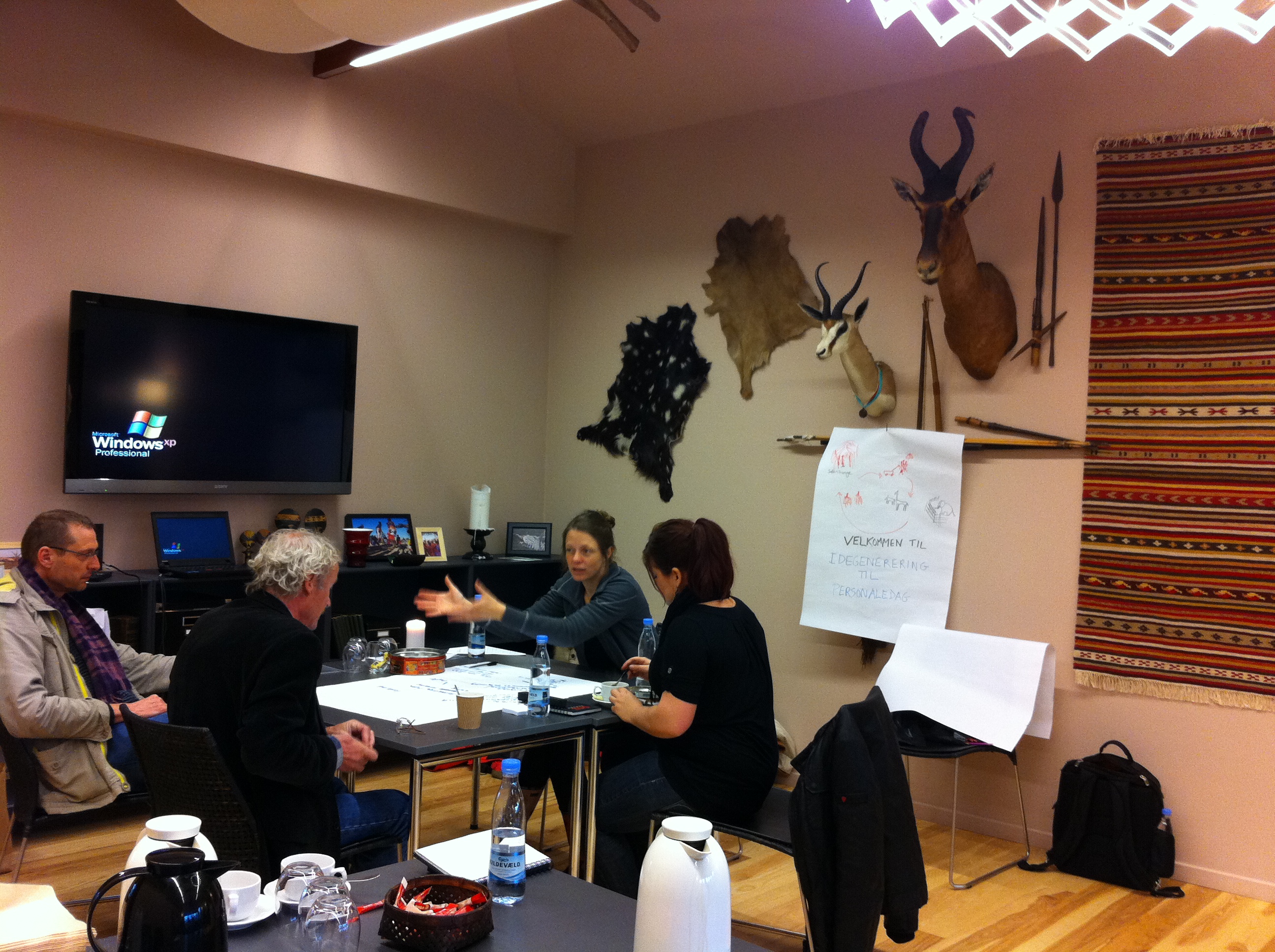 